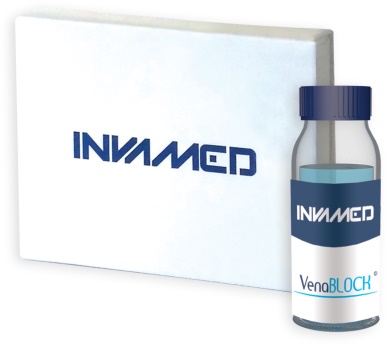 výhradní obchodní zástupce pro ČRSTRICOS s.r.o.Dovoz a distribuce souprav pro endovenózní  ošetření varixů bioaktivním adhezivním polymerem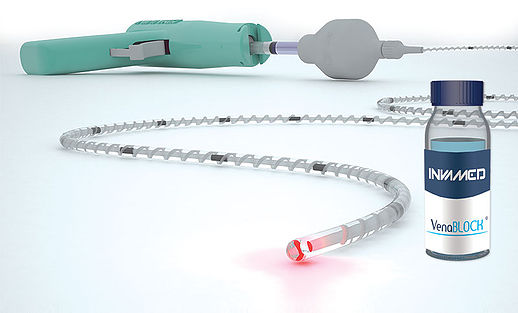 Dotazy na:info@zily-lecba.cz